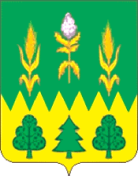 РОССИЙСКАЯ ФЕДЕРАЦИЯОРЛОВСКАЯ ОБЛАСТЬАДМИНИСТРАЦИЯ ДМИТРОВСКОГО РАЙОНАПОСТАНОВЛЕНИЕ__28 ноября 2016  	№ _254_          г. ДмитровскОб утверждении Положения о порядке размещения нестационарных торговых объектов мелкорозничной торговой сети, бытового обслуживания населения и временных объектов общественного питания на территории Дмитровского районаВ целях упорядочения размещения нестационарных торговых объектов на территории Дмитровского района и руководствуясь Федеральным законом от 06.10.2003 № 131-ФЗ «Об общих принципах организации местного самоуправления в Российской Федерации», Федеральным законом от 28.12.2009 № 381-ФЗ «Об основах государственного регулирования торговой деятельности в Российской Федерации», Постановлением Правительства Российской Федерации от 29.09.2010 № 772 «Об утверждении Правил  включения нестационарных торговых объектов, расположенных на земельных участках, зданиях, строениях и сооружениях, находящихся в государственной собственности, в схему размещения нестационарных торговых объектов», Приказом Департамента сельского хозяйства Орловской области от 18.03.2013 № 28 «Об утверждении Порядка разработки и утверждения схемы размещения нестационарных торговых объектов, расположенных на земельных участках, зданиях, строениях и сооружениях, находящихся в государственной собственности или муниципальной собственности, органами местного самоуправления муниципальных образований Орловской области»  постановляет:Утвердить:1.1 Положение о порядке размещения нестационарных торговых объектов мелкорозничной торговой сети, бытового обслуживания и временных объектов общественного питания на территории Дмитровского района.1.2 Требования к разработке и согласованию схем размещения нестационарных объектов мелкорозничной сети и их специализации.1.3 Положение об организации торговли при проведении муниципальным образованием  «Дмитровский район» праздничных и иных культурно-массовых мероприятий. 1.4. Состав и положение о комиссии по размещению нестационарных торговых объектов на территории Дмитровского района Орловской области. 1.5. Методику определения размера платы по договору на право размещения нестационарного торгового объекта на территории Дмитровского района.  1.6. Форму договора на право размещения нестационарного торгового объекта на территории Дмитровского района.2. Опубликовать данное Постановление на официальном сайте администрации Дмитровского района.3. Настоящее Постановление вступает в силу со дня его подписания.4. Контроль за исполнением настоящего Постановления возложить на Отдел по экономике, предпринимательству, труду и торговле Администрации Дмитровского района.Глава Дмитровского района                                                                 С.А.  КозинПриложение 1к Постановлению администрации Дмитровского района №____от ___ ноября 2016ПОЛОЖЕНИЕО порядке размещения нестационарных торговых объектов  мелкорозничной торговой сети, бытового обслуживания и временных объектов общественного питания на территории Дмитровского районаОбщие положения1.1. Настоящее Положение определяет основные требования к размещению нестационарных  торговых объектов и к организации их работы на территории Дмитровского района.1.2. Упорядочение размещения нестационарных  торговых объектов осуществляется в целях создания условий для поддержки малого и среднего предпринимательства, обеспечения жителей района услугами торговли с учетом необходимости обеспечения устойчивого развития территорий и достижения нормативов минимальной обеспеченности населения площадью нестационарных торговых объектов.1.3. Нестационарный торговый объект – торговый объект, представляющий собой временное сооружение или временную конструкцию, не связанные прочно с земельным участком вне зависимости от присоединения или неприсоединения к сетям инженерно-технического обеспечения, в том числе передвижное сооружение.К нестационарным торговым объектам относятся:- автолавки и автоприцепы (автоприцепы промышленного производства - тонары);- автоцистерны и изотермические емкости;- павильоны;- киоски;- торговые автоматы;- автомагазины;- сезонные (летние) кафе;- палатки (легко возводимая сборно-разборная конструкция, оснащенная прилавком, не имеющая торгового зала и помещений для хранения товаров, рассчитанная  на одно или несколько рабочих мест продавца);- тележки, лотки, корзины или иные временные объекты.1.4. Нестационарные торговые объекты могут размещаться на основании договора на размещение нестационарного торгового объекта или на основании договора аренды земельного участка.1.5. Размещение нестационарных торговых объектов  носит временный характер и осуществляется без оформления земельно-правовых отношений в соответствии со Схемой размещения  нестационарных торговых объектов (далее - Схема) на основании договора (Приложение 6) на право размещения нестационарного торгового объекта, заключенного между администрацией Дмитровского района и хозяйствующим субъектом по установленной форме.1.6. Для павильонов с площадью торговых и складских помещений более 15 квадратных метров - на основании договора аренды земельного участка в соответствии с земельным законодательством.1.7.	Требования, предусмотренные настоящим Положением, не распространяются на отношения, связанные с размещением нестационарных торговых объектов, находящихся на территориях розничных рынков, ярмарках, а также при проведении праздничных и иных массовых мероприятий, имеющих краткосрочный характер.1.8. Настоящее положение в части требований по размещению нестационарных торговых объектов не распространяется на ранее размещенные объекты.Порядок организации работы           нестационарных  торговых объектов2.1. Размещение нестационарных торговых объектов на территории Дмитровского района осуществляется в соответствии со Схемой размещения нестационарных торговых объектов на срок не более 1 года.2.2. Функционирование нестационарных  торговых объектов  осуществляется при наличии документов, которые должны находиться на объекте в течение всего времени работы и предъявляться по требованию органов, уполномоченных на проведение государственного и муниципального контроля, в соответствии с законодательством РФ:- свидетельство о государственной регистрации юридического лица или предпринимателя;- свидетельство о постановке юридического лица или предпринимателя на учет в налоговом органе;- идентификационный номер налогоплательщика;- копия документа, удостоверяющего личность заявителя;- договор на право размещения нестационарного торгового объекта;- трудовой договор (при найме продавца).2.3. При эксплуатации нестационарных торговых объектов должно обеспечиваться соблюдение санитарных норм и правил "Санитарно-эпидемиологические требования к организациям торговли и обороту в них продовольственного сырья и пищевых продуктов", противопожарных, экологических и других правил, а также соблюдение условий труда и правил личной гигиены работниками.	2.4. При осуществлении торговой деятельности в нестационарном торговом объекте должны соблюдаться специализация нестационарного торгового объекта, минимальный ассортиментный перечень, который должен быть постоянно в продаже, и номенклатура дополнительных групп товаров в соответствии со специализацией.	2.5. Нестационарные торговые объекты должны быть оснащены торгово-технологическим оборудованием и инвентарем, обеспечивающими в соответствии с требованиями стандартов сохранение качества и безопасность товаров при их хранении и реализации, надлежащие условия торговли. Используемое оборудование и инвентарь должны содержаться в исправном состоянии, средства измерения своевременно в установленном порядке проходить метрологическую поверку. Используемое электрооборудование должно быть заземлено. Объекты должны быть оснащены емкостью промышленного изготовления для сбора мусора.2.6. Владельцы (арендаторы) павильонов, киосков, палаток, ларьков обязаны производить уборку прилегающей территории в радиусе 10 метров, а владельцы лотков, торговых автоматов  - в радиусе 5 метровили до границ проезжей части дорог, зданий и сооружений, земельных участков, владельцы которых имеют документы на право пользования ими. 2.7. Размещение нестационарных торговых объектов должно обеспечивать свободное движение пешеходов и доступ потребителей к торговым объектам, в том числе обеспечение безбарьерной среды жизнедеятельности для инвалидов и иных маломобильных групп населения, беспрепятственный подъезд спецтранспорта при чрезвычайных ситуациях.2.8.Нестационарные торговые объекты должны иметь аншлаги, на которых размещается информация о фирменном наименовании своей организации, с обозначением места ее нахождения (юридический адрес). Индивидуальные предприниматели должны разместить на аншлаге информацию о государственной регистрации и наименовании зарегистрировавшего налогового органа, а также о режиме работы.2.9. Объекты могут использоваться для размещения рекламы в соответствии с действующим законодательством.3. Порядок размещения нестационарных торговых объектов3.1. Для размещения нестационарных торговых объектов юридические лица и индивидуальные предприниматели представляют в Администрацию Дмитровского района   заявление на размещение  нестационарного  торгового объекта (далее - заявление) (Приложение 7). 3.2.Заявление передается и рассматривается Комиссией по размещению нестационарных торговых объектов (Приложение 4) в течение 30 дней со дня поступления его в отдел по экономике, предпринимательству. труду  и торговле Администрации Дмитровского района.3.3.В случае если подано два и более заявлений на одно и то же место, определённое Схемой, администрацией проводится открытый конкурс на право размещения нестационарного торгового объекта. Порядок проведения открытого конкурса определяется Комиссией.Комиссия принимает решение о заключении договора на размещение  объектов нестационарной мелкорозничной торговли или отказе в его заключении.3.4. На основании принятого решения по размещению нестационарных торговых объектов Комиссией готовится проект Договора, который  подписывается Главой Администрации Дмитровского района. Договор выдается Комиссией в течение 10 дней со дня принятия Комиссией решения. 3.5. Комиссия отказывает в заключении договора в следующих случаях, если:- заявителем не представлены все документы, указанные в пункте 3.7;- представленные заявителем документы содержат недостоверные сведения.3.6. Заявление должно содержать:- фамилию, имя и (при наличии) отчество индивидуального предпринимателя, место жительства - в случае, если заявление подается индивидуальным предпринимателем;- наименование, место нахождения, организационно-правовую форму юридического лица - в случае, если заявление подается юридическим лицом;- фамилию, имя и (при наличии) отчество представителя заявителя и реквизиты документа, подтверждающего его полномочия, - в случае, если заявление подается представителем заявителя;- почтовый адрес, адрес электронной почты, номер телефона заявителя (его представителя);- вид и площадь нестационарного торгового объекта, специализацию нестационарного торгового объекта, адрес размещения нестационарного торгового объекта;- период размещения нестационарного торгового объекта.3.7. Заявитель прикладывает к заявлению:- копии документа, удостоверяющего личность заявителя (для индивидуальных предпринимателей), учредительных документов (для юридических лиц);- копии документа, удостоверяющего личность представителя заявителя, и документа, подтверждающего его полномочия (в случае подачи документов представителем заявителя);- свидетельство о постановке юридического лица или предпринимателя на учет в налоговом органе;- идентификационный номер налогоплательщика.4. Порядок и размер платы за размещение нестационарного торгового объекта.4.1. Размер оплаты за размещение нестационарного торгового объекта рассчитывается комиссией по утвержденной форме (Приложение 5).4.2. Оплата за размещение нестационарного торгового объекта осуществляется авансовыми платежами, которые перечисляются ежемесячно до 5 числа текущего месяца на расчётный счёт.4.3. Контроль за соответствием размещения нестационарных торговых объектов  и их работой, предусмотренных Схемой, возлагается на Отдел по экономике, предпринимательству, труду и торговле администрации Дмитровского     района (далее Отдел);4.4. Отдел:- осуществляет контроль за размещением нестационарных торговых объектов юридическими лицами и индивидуальными предпринимателями и их работой в соответствии с Положением;- проводит обследование нестационарных торговых объектов по вопросам соблюдения требований настоящего Положения в соответствии со Схемой и договором;- при выявлении нарушений требований, установленных Положением, принимают меры по их устранению и предупреждению в пределах своих полномочий и незамедлительно информируют Комиссию.4.5. Право на размещение нестационарного торгового объекта прекращается в случаях, предусмотренных Договором, а также в случае прекращения хозяйствующим субъектом в установленном законом порядке своей деятельности.5. Требования к оборудованию сезонных (летних) кафе5.1. Сезонное (летнее) кафе - нестационарный объект сезонной торговли (с 1 апреля по 1 ноября), размещаемый (обустраиваемый) без оформления земельно-правовых отношений на участке территории, непосредственно примыкающей к стационарному объекту общественного питания или торговли, или отдельно стоящий.5.2. Сезонное (летнее) кафе организует хозяйствующий субъект, имеющий стационарный объект общественного питания (производственный цех) при наличии в нем условий для обработки оборотной тары, инвентаря и приготовления полуфабрикатов продукции, реализуемой в сезонном (летнем) кафе, или имеющий действующий договор с организацией, имеющей стационарный объект общественного питания, на поставку готовой продукции и полуфабрикатов.5.3. Сезонное (летнее) кафе подлежит обязательному полному демонтажу по окончании каждого сезона в течение 3 суток.5.4. К разряду сезонных (летних) кафе могут быть отнесены летние кафе, при обустройстве которых допускается:- использование (применение) в формировании территории кирпича, строительных блоков и плит;- заглубление оборудования и ограждения;- устройство недемонтируемых навесов, ограждающих конструкций и элементов благоустройства территории;- прокладка подземных инженерных коммуникаций и проведение строительно-монтажных работ.Для данных типов сезонных (летних) кафе земельно-правовые отношения должны быть оформлены в установленном порядке.5.5. Территория летнего кафе должна быть:- благоустроена (озеленена, освещена, ограждена, иметь пешеходные дорожки и тротуарное покрытие);- оснащена урнами и мусоросборниками со съемными вкладышами;- оснащена туалетами (биотуалетами) для посетителей;- обеспечена подъездными путями.5.6. Музыкальное сопровождение должно иметь выходные уровни звука, не превышающие фоновые значения. Работа музыкального сопровождения в сезонных (летних) кафе, расположенных в жилой зоне, ограничена периодом не более чем с 10.00 до 22.00 часов.6. Порядок продажи товаров6.1. Все продаваемые товары должны отвечать требованиям безопасности и сопровождаться документами, указывающими источник их поступления, а также подтверждающими их качество и безопасность.6.2. Образцы всех находящихся в продаже продовольственных и непродовольственных товаров должны быть снабжены единообразными и четко оформленными ценниками с указанием наименования товара, его сорта, цены за вес или единицу товара, подписью материально ответственного лица, печатью юридического лица или индивидуального предпринимателя, датой оформления ценника.6.3. Торговля продовольственными товарами (оказание услуг общественного питания) с применением посуды одноразового использования может осуществляться только при наличии емкостей для ее сбора.6.4. Запрещается торговля вне помещений стационарных мелкорозничных объектов, а также вне границ, установленных для нестационарных объектов. 6.5. Запрещается торговля вне помещений квасом, фруктами, овощами, цветами в период с 1 ноября по 1 апреля.6.6. Приемка, хранение и продажа товаров производятся с соблюдением Правил  продажи отдельных видов товаров, утвержденных Постановлением Правительства Российской Федерации от 19.01.1998 N 55 "Об утверждении Правил продажи отдельных видов товаров, перечня товаров длительного пользования, на которые не распространяется требование покупателя о безвозмездном предоставлении ему на период ремонта или замены аналогичного товара, и перечня непродовольственных товаров надлежащего качества, не подлежащих возврату или обмену на аналогичный товар других размера, формы, габарита, фасона, расцветки или комплектации", с которыми работники мелкорозничной сети должны быть ознакомлены.6.7. На каждом объекте в течение всего времени работы должны находиться и предъявляться по требованию органов государственного контроля (надзора) следующие документы:- договор на размещение нестационарного объекта мелкорозничной торговой сети (для нестационарных объектов мелкорозничной сети), который должен быть размещен на доступном для покупателей месте;- копия договора аренды земельного участка, заверенная печатью юридического лица или индивидуального предпринимателя;- документы, указывающие источник поступления и подтверждающие качество и безопасность реализуемой продукции;- прошитая, пронумерованная и зарегистрированная в установленном порядке  книга отзывов и предложений;- зарегистрированный в установленном порядке журнал учета мероприятий по контролю;- технологические карточки (для сезонных (летних) кафе и автокафе).Объекты должны быть оснащены аптечкой первой помощи.6.8. Работники обязаны:- строго руководствоваться требованиями санитарного законодательства;- содержать объект, торговое оборудование, инвентарь в чистоте;- предохранять товары от пыли, загрязнения;- иметь личные медицинские книжки, чистую форменную одежду;- строго соблюдать правила личной гигиены и санитарного содержания прилегающей территории;- представлять достоверную информацию о реализуемых товарах (оказываемых услугах) в соответствии с Законом Российской Федерации "О защите прав потребителей".6.9. В объектах реализация товаров допускается только в соответствии с профилем и специализацией объекта.6.10. Реализация алкогольной продукции в объектах осуществляется в соответствии с нормативными правовыми актами Российской Федерации и Орловской области.Приложение 2 к Постановлению администрации Дмитровского района №____от ___ ноября 2016ТРЕБОВАНИЯк разработке и согласованию схем размещения нестационарных объектов мелкорозничной сети и их специализации 1. Требования к схемам размещения нестационарных объектов мелкорозничной сети и их специализации1.1. Схема размещения нестационарных торговых объектов (далее Схема) на земельных участках, в зданиях, строениях, сооружениях, находящихся в государственной собственности или муниципальной собственности разрабатывается и утверждается Отделом по экономике, предпринимательству, труду и торговле Администрации Дмитровского района Орловской области.1.2. Разработка схем размещения нестационарных торговых объектов на земельных участках, в зданиях, строениях, сооружениях, находящихся в государственной или муниципальной собственности регламентируется Порядком разработки и утверждения схемы размещения нестационарных торговых объектов на земельных участках, в зданиях, строениях, сооружениях, находящихся в государственной собственности или муниципальной собственности, органами местного самоуправления муниципальных образований Орловской области», утвержденным Приказом Департамента сельского хозяйства Орловской области от 18 марта 2013 года №28.1.3.  Включение объектов в Схему осуществляется в следующих целях:создания условий для обеспечения населения услугами торговлии общественного питания, достижения установленных нормативов минимальной обеспеченности населения площадью торговых объектов, установленных правовым актом Правительства Орловской области;формирования торговой инфраструктуры муниципальных образований с учетом видов и типов торговых объектов, форм и способов торговли;повышения физической доступности потребительских товаров для населения на территории удаленных и малонаселенный пунктов, не обеспеченных стационарными торговыми объектами;развития фирменной торговой сети отечественных сельхозпроизводителей и товаропроизводителей;создания условий для развития субъектов малого или среднего предпринимательства, осуществляющих торговую деятельность.1.4. Разработка Схемы основывается на следующих принципах:1.4.1. Размещение нестационарных торговых объектов осуществляется:вне газонов, цветников, объектов озеленения, детских и спортивных площадок, арок зданий;в охранных зонах инженерных коммуникаций – с учетом требований действующего законодательства.1.4.2. Исключение возможности ухудшения условий проживания и отдыха населения в результате размещения нестационарных торговых объектов;1.4.3. Соблюдение внешнего архитектурного облика сложившейся застройки.1.5. Схема - документ, определяющий места размещения (адрес) и специализацию нестационарных торговых объектов на территории муниципального образования и состоящий из двух частей:часть 1 - схема размещения нестационарных торговых объектов разрабатывается и утверждается до 1 декабря текущего года на планируемые сроки размещения объектов, за исключением размещения объектов, планируемых к размещению на период с 1 апреля до 1 ноября следующего года (далее - Схема 1);часть 2 - схема размещения нестационарных торговых объектов на период с 1 апреля до 1 ноября текущего года - разрабатывается и утверждается ежегодно до 10 марта текущего года (далее - Схема 2).1.6. Схема 1 и Схема 2 (далее вместе также - Схемы) должны состоять из двух элементов:1) текстовой части (разрабатывается в виде таблицы по форме согласно приложению 1 к настоящему Порядку), содержащей следующие сведения:а) номер предполагаемого к размещению нестационарного торгового объекта;б) тип нестационарного торгового объекта (павильон, киоск, летнее кафе и иные);в) месторасположение (адрес) нестационарного торгового объекта;г) вид собственности земельного участка, здания, строения, сооружения, на которых предполагается расположить нестационарный торговый объект (государственная, муниципальная);д) предполагаемый ассортимент реализуемых товаров;е) предоставляемая площадь для размещения нестационарного торгового объекта;ж) режим работы нестационарного торгового объекта;з) планируемый срок размещения нестационарного торгового объекта;2) графической части (разрабатывается в виде карты (карт)с предусмотренными на ней (на них) местами расположения нестационарных торговых объектов).1.7. Схемой должно предусматриваться размещение не менее чем шестьдесят процентов нестационарных торговых объектов, используемых субъектами малого или среднего предпринимательства, осуществляющими торговую деятельность, от общего количества нестационарных торговых объектов1.8. Утверждение Схемы, равно как и внесение в неё изменений, не может служить основанием для пересмотра мест размещения нестационарных торговых объектов, строительство, реконструкция и эксплуатация которых были начаты до утверждения указанной Схемы. Срок действия схемы 1 год.2. Разработка и согласование схем размещения объектов мелкорозничной сети 2.1. Порядок включения в Схему нестационарных торговых объектов, расположенных на земельных участках, в зданиях, строениях, сооружениях, находящихся в государственной и муниципальной собственности, а также на земельных участках, собственность на которые не разграничена, установлен постановлением Правительства Российской Федерации от 29 сентября 2010 года № 772 «Об утверждении Правил включения нестационарных торговых объектов, расположенных на земельных участках, зданиях, строениях и сооружениях, находящихся в государственной собственности, в схему размещения нестационарных торговых объектов».   2.2. Утверждение Схемы осуществляется постановлением Администрации Дмитровского района Орловской области.2.3. Администрации городского и сельских поселений Дмитровского района  разрабатывают проекты схем размещения нестационарных объектов мелкорозничной сети на подведомственных им  территориях, с соблюдением требований, указанных в разделе 1  настоящего Приложения, а также с учетом обеспеченности жителей поселения  стационарными предприятиями потребительского рынка и услуг, градостроительных программ развития территорий и представляют в отдел по экономике и финансам,  труду и торговле администрации Дмитровского района ежегодно:- в срок до 1 ноября  схему 1  размещения объектов на планируемый год, за исключением объектов планируемых для размещения с 1 апреля до 1 ноября;- в срок до 1 февраля схему 2  размещения нестационарных объектов торговли, планируемых для размещения с 1 апреля до 1 ноября.2.4. Отдел по экономике и финансам,  труду и торговле администрации Дмитровского района:- ежегодно в срок до 15 ноября согласовывает схему 1 и до 15 февраля – схему 2 с сектором строительства и архитектуры администрации Дмитровского района,  с отделом по управлению  муниципального имущества Дмитровского района, с Главным управлением МЧС России по Орловской области, с Территориальным отделом  управления Федеральной службы по надзору в сфере защиты прав потребителей и благополучия человека по Орловской области, с ОМВД России по Дмитровскому району;- выносит представленные и согласованные  документы на утверждение в установленном порядке главе администрации Дмитровского района  в срок до 1 декабря - схему 1 и в срок до 1 марта - схему 2 ;- ежегодно направляет в управление торговли и потребительских ресурсов Департамента сельского хозяйства Орловской области в срок до 20 декабря схему размещения нестационарных объектов на планируемый год (за исключением объектов планируемых для размещения с 1 апреля до 1 ноября) и в срок до 20 марта  схему размещения нестационарных объектов торговли, планируемых для размещения с 1 апреля до 1 ноября.2.5 Утвержденные схемы в течение двадцати одного рабочего дня с момента их утверждения размещаются на официальном сайте администрации Дмитровского района Орловской области в информационно-телекоммуникационной сети "Интернет".2.6. Изменения, вносимые в Схему 1 и (или) Схему 2, в течение пяти рабочих дней с момента их утверждения предоставляются Администрацией Дмитровского района в управление торговли и потребительских ресурсов Департамента сельского хозяйства Орловской области на бумажном носителе и в электронном виде (E-mail: ksa@adm.orel.ru).Приложение 3к Постановлению администрации Дмитровского района №____от ___ ноября 2016ПОЛОЖЕНИЕоб организации торговли при проведении Дмитровским районом прахдничных и иных культурно-массовых мероприятий1. Общие положения1.1. Настоящее Положение об организации торговли при проведении муниципальным образованием «Дмитровский район» праздничных и иных культурно-массовых мероприятий (далее - Положение):- регулирует отношения, возникающие между администрацией  Дмитровского района и хозяйствующими субъектами (юридическими лицами, индивидуальными предпринимателями) при осуществлении внемагазинной торговли и оказании населению услуг общественного питания при проведении праздничных и иных культурно-массовых мероприятий, организуемых администрацией Дмитровского района;- регламентирует порядок размещения нестационарных объектов торговли, общественного питания, а также требования, предъявляемые к хозяйствующим субъектам, при осуществлении ими праздничной торговли.1.2. Под праздничной торговлей понимается разовая (в течение одного дня) организация торговой деятельности хозяйствующими субъектами, предусматривающая продажу товаров через нестационарные торговые объекты и оказание населению услуг общественного питания при проведении праздничных и иных культурно-массовых мероприятий, организуемых администрацией Дмитровского района (далее - праздничная торговля).1.3. Отношения между администрацией Дмитровского района и хозяйствующими субъектами по организации праздничной торговли регулируются действующим законодательством Российской Федерации и настоящим Положением.1.4. Участие хозяйствующих субъектов в праздничной торговле осуществляется на основании заявки по установленной форме.2. Порядок организации праздничной торговли2.1. Праздничная торговля организуется на основании постановления администрации Дмитровского района, в котором устанавливается:- дата проведения;- места проведения;- количество и схема размещения нестационарных торговых объектов;- ассортиментный перечень товаров;- уполномоченное структурное подразделение администрации Дмитровского района;- размер оплаты за право размещения торгового оборудования;- форма и срок подачи заявок;- дата рассмотрения поступивших заявок и порядок заключения договора об участии.2.2. Уполномоченное структурное подразделение администрации Дмитровского района не позднее тридцати календарных дней до начала проведения мероприятия организует публикацию в средствах массовой информации объявления об организации праздничной торговли.2.3. Объявление должно содержать все существенные условия организации праздничной торговли и участия в ней хозяйствующих субъектов при проведении праздничной торговли.2.4. Объявление является публичной офертой. Условием оферты является то, что договора об участии будут заключаться с первыми откликнувшимися лицами, число которых не превысит числа предлагаемых торговых мест. На основании чего хозяйствующие субъекты получат право размещения торгового оборудования для организации праздничной торговли.2.5. Права и обязанности сторон договора об участии в праздничной торговле определяются настоящим Положением. Такой договор является договором присоединения. Хозяйствующие субъекты, подавшие заявку на участие, считаются присоединившимися к договору на условиях настоящего Положения в целом.3. Требования к хозяйствующим субъектам,осуществляющим праздничную торговлю3.1. Размещение объектов праздничной торговли на территории Дмитровского района производится только в местах согласно схем размещения нестационарных торговых объектов, утвержденных постановлением администрации Дмитровского района.3.2. Хозяйствующий субъект, осуществляющий праздничную торговлю, обязан:- соблюдать установленные правила торговли, санитарные нормы и правила, правила пожарной безопасности, ассортимент реализуемой продукции;- обеспечить наличие вывески о своем наименовании, местонахождении, четко оформленных ценников и консультирование о реализуемом товаре;- использовать для выездной торговли сборно-разборные палатки, стеллажи, легкую мебель (столы, стулья), столы для выкладки товаров и расчета с покупателем;- обеспечить в достаточном количестве торговый инвентарь, лотки для выкладки товаров, посуду одноразового использования, упаковочный материал, салфетки, скатерти, емкости для сбора мусора, других предметов материально-технического оснащения, необходимых для выездной торговли;- обеспечить обслуживающий персонал униформой, головными уборами, фирменными нагрудными знаками (бейджами), медицинскими книжками с отметкой о прохождении медосмотра;- обеспечивать доступ контролирующих органов;- не допускать реализацию напитков в стеклянной таре;- после завершения торговли и оказания услуг общественного питания производить уборку мусора по месту осуществления выездной торговли.4. Условия договора об участии в праздничной торговле4.1. Права и обязанности администрации Дмитровского района.Администрация Дмитровского района имеет право:1) определять конкретное место (места) на землях общего пользования для осуществления праздничной торговли;2) контролировать соблюдение требований к организации праздничной торговли для хозяйствующих субъектов, участвующих в проведении праздничных и иных культурно-массовых мероприятий;3) отказать хозяйствующему субъекту в заключении договора об участии в праздничной торговле, если: - указанное в заявлении месторасположение нестационарного торгового объекта отсутствует в утвержденной схеме размещения нестационарных объектов;- указанный в заявлении вид деятельности отсутствует в утвержденной схеме размещения нестационарных объектов;- ранее при проведении подобных мероприятий хозяйствующий субъект допускал нарушения действующего законодательства, о чем имеется официальная информация.Администрация Дмитровского района обязана:- опубликовать объявление об организации праздничной торговли в средствах массовой информации;- предоставить хозяйствующему субъекту место для осуществления торговли согласно заявке, при соответствии последнего условиям участия в праздничной торговле.4.2. Хозяйствующие субъекты имеют право:- осуществлять праздничную торговлю на основании договора об участии в праздничной торговле.4.3. Хозяйствующие субъекты обязаны:- соблюдать требования, предъявляемые к участникам праздничной торговли, предусмотренные разделом 3 настоящего Положения;- соблюдать ассортиментный перечень товаров, утвержденный для праздничной торговли;5. Ответственность сторон5.1. В случае выявления нарушений при организации праздничной торговли, хозяйствующий субъект несет административную ответственность в порядке, предусмотренном законодательством об административных правонарушениях.6. Распределение средств, полученныхот организации праздничной торговли6.1. Средства, полученные в результате размещения объектов праздничной торговли, являются доходами  бюджета муниципального района.Приложение 4 к Постановлению администрации Дмитровского района №____от ___ ноября 2016СОСТАВкомиссии по размещению нестационарных торговых объектов на территории Дмитровского районаМураева                                    - заместитель главы – начальник отдела по                   Валентина Егоровна               экономике, предпринимательству, труду и                            торговле администрации Дмитровского               района, председатель комиссииБерезинская                             - начальник финансового отдела Дмитровского          Светлана Владимировна        района, заместитель председателя комиссииСухорукова                              - главный специалист по торговле и сфере услугИрина Викторовна                  отдела по экономике, предпринимательству,                                           труду и торговле администрации Дмитровского         района, секретарь комиссииТерновская                               - начальник отдела по управлениюЛидия Васильевна                   муниципальным имуществом Дмитровского     района (по согласованию)Мороз                                      - начальник юридического отделаЛеонид Петрович                   администрации Дмитровского районаГригорьева                              - и.о. начальника отдела архитектуры,Алла Андреевна                     градостроительства, и жилищно-коммунального                                          хозяйстваШумаков                                 - начальник отдела сельского хозяйства и Виктор Сергеевич                  продовольствия (по согласованию)ПОЛОЖЕНИЕо комиссии по размещению нестационарных торговых объектов на территории Дмитровского района 1. Общие положения1.1. Комиссия по размещению нестационарных торговых объектов на территории муниципального образования Дмитровского района (далее - Комиссия) создана в целях упорядочения размещения нестационарных торговых объектов на территории муниципального образования Дмитровский муниципальный район Орловской области.Комиссия в своей деятельности руководствуется Конституцией Российской Федерации, законодательством Российской Федерации, законами и иными нормативными правовыми актами Орловской области, Уставом муниципального образования, муниципальными правовыми актами, а также настоящим Положением.Комиссия является постоянно действующим коллегиальным органом.2. Задачи и функции Комиссии2.1. Основными задачами Комиссии является создание условий для организованной торговли, оптимизации размещения нестационарных торговых объектов на территории муниципального образования Дмитровского района.2.2. Для выполнения возложенных задач Комиссия выполняет следующие функции:1) рассмотрение на заседании Комиссии Схемы размещения нестационарных торговых объектов на территории муниципального образования района (далее - Схема) и выдача заключения о возможности (невозможности) ее утверждения;2) выдача заключения о возможности и целесообразности (либо невозможности и нецелесообразности) включения новых нестационарных объектов в Схему или исключения нестационарных торговых объектов из Схемы;3) рассмотрение заявлений о заключении (отказе в заключении) Договоров на размещение передвижных объектов нестационарной мелкорозничной торговли на территории муниципального образования Дмитровского района2.3.Для достижения своих целей Комиссия имеет право:1) участвовать в разработке проектов муниципальных нормативных правовых актов, регулирующих торговую деятельность;2) привлекать к работе в Комиссии, не входящих в ее состав представителей предприятий, учреждений и организаций всех форм собственности, индивидуальных предпринимателей, общественных организаций и средств массовой информации;3) направлять Главе муниципального образования Дмитровского района  предложения по совершенствованию работы по созданию условий для обеспечения жителей района услугами торговли.3. Организация работы Комиссии3.1. Комиссия формируется в составе председателя, заместителя председателя, секретаря и членов Комиссии.3.2. Комиссию возглавляет заместитель главы – начальник отдела по экономике, предпринимательству, труду и торговле администрации Дмитровского района.3.3. Заседание Комиссии проводит председатель Комиссии, а в его отсутствие - заместитель председателя Комиссии.3.4. Заседание Комиссии считается правомочным, если на нем присутствует не менее половины от установленного числа членов Комиссии. При равенстве голосов при голосовании голос председательствующего является решающим.3.6. По итогам каждого заседания формируется протокол заседания Комиссии, который не позднее трех дней со дня проведения заседания подписывается председательствующим и секретарем Комиссии.4. Порядок работы Комиссии•	4.1. Комиссия на своем заседании рассматривает Схему, поступившую от уполномоченного органа  и выдает заключение в соответствии с п. 2.2. настоящего Положения.•	4.2. Заседания Комиссии проводятся по мере поступления заявлений (предложений) от администраций муниципальных образований поселений, расположенных на территории муниципального образования «Черноярский сельсовет» о внесении изменений или дополнений в Схему.•	4.3.Вносимые изменения•	4.3. Заявления о включении (исключении) нестационарных торговых объектов в (из) Схему рассматриваются на заседании Комиссии в течение 30 рабочих дней со дня поступления заявления (предложения). По результатам рассмотрения заявителю в течение 3 дней направляется письменно одно из следующих решений:- о возможности внесения изменения и (или) дополнения в Схему в случае, если представленные предложения соответствуют целям включения нестационарных торговых объектов в Схему;- об отказе в принятии предложений о внесении изменения и (или) дополнения в Схему, если предложения не соответствуют целям включения нестационарных торговых объектов в Схему.    4.4.Комиссия на своём заседании в течение 30 рабочих дней со дня поступления от уполномоченного органа рассматривает заявления на размещение нестационарных объектов.    4.5. Комиссия принимает решение о заключении Договора на размещение нестационарных торговых объектов или отказе в его заключении.   4.6. На основании принятого решения по размещению нестационарных торговых объектов Комиссией готовится проект Договора, который  подписывается Главой Администрации Дмитровского района. Договор выдается Комиссией в течение 10 дней со дня принятия Комиссией решения.5. Права и обязанности членов Комиссии5.1. Члены Комиссии имеют право:- Знакомиться со всеми документами, приложенными к заявлению.- Запрашивать дополнительные сведения, необходимые для принятия решения.- Проверять документы, представленные заявителями, желающими разместить нестационарные торговые объекты.5.2. Члены Комиссии обязаны:- Принимать активное участие в работе Комиссии.- Предварительно знакомиться со всеми материалами, относящимися к рассматриваемому вопросу.5.3. Председатель Комиссии:- Организует работу Комиссии.- Назначает сроки заседания Комиссии.- Формирует повестку дня заседания Комиссии.5.4. Секретарь Комиссии:- Подготавливает пакет документов для рассмотрения на заседании Комиссии.- Оформляет протокол заседания Комиссии.Приложение 5к Постановлению администрации Дмитровского района №____от ___ ноября 2016МЕТОДИКА определения  размера  платы по договору на право размещения  нестационарного  торгового  объекта   на  территории  Дмитровского района1.Размер  платы  по договору на право размещения нестационарного  торгового  объекта на  территории  Дмитровского района  устанавливается  в  процентах  от  удельного  показателя  кадастровой  стоимости  земли  по кварталам под торговлю  в  зависимости  от  местоположения  (схемы)  и  рассчитывается  по  формуле:           K1 x П x SP= -----------------------------x  K2,  где                      12 Р   – размер  платы (руб.);К1 – удельный  показатель  кадастровой  стоимости  земли по кварталу (руб.);П -  процент  от  среднего  показателя  кадастровой  стоимости земли(%);S –  площадь, занимаемая  объектом (кв.м.);К2 – период  размещения  нестационарных   торговых  объектов (месяц).                    2. В  зависимости  от  местоположения  (схемы)  размещения нестационарных  торговых объектов и объектов оказания услуг процент  от  среднего  показателя  кадастровой  стоимости  земли  составляет:     Расчет  размера  оплаты   производится   членами Комиссии по размещению нестационарных торговых объектов на территории муниципального образования Дмитровского района.Глава Администрации  Дмитровского района                                                                          С.А. КозинПриложение 6к Постановлению администрации Дмитровского района №____от ___ ноября 2016ФОРМА договора на право размещения нестационарных торговых объектовмелкорозничной торговой сети, бытового обслуживания населенияи временных объектов общественного питания на территории Дмитровского районаДмитровский район "___" ____________ 20___ г.	Администрация  Дмитровского района Орловской области, именуемая в дальнейшем "Администрация", в лице главы __________________________________,действующего на основании Устава, с одной стороны и _______________________в лице ________________________, действующего на основании __________________________________________________, именуемый в дальнейшем "Исполнитель", сдругой  стороны,  далее совместно  именуемые "Стороны", заключили настоящий Договор о нижеследующем:1. Предмет Договора    1.1. Администрация  предоставляет     Исполнителю    право    размещения    специализированного нестационарного  торгового  объекта  и (или) объектов бытового обслуживания населения и временных объектов общественного питания (тип) ____________________________________________________________________________________________________________________________________,(далее - Объект) для осуществления _______________________________________. Специализация объекта _______________________________________, режим работы _________________________________________________по  адресному  ориентиру в соответствии со схемой размещения нестационарных торговых  объектов   на   территории   Дмитровского района_________________________________________________________________                       (место расположения Объекта)на срок с _____________ 20__ года по ___________ 20__ года.    1.2.  Настоящий  Договор  заключен  в соответствии со схемой размещения нестационарных   торговых   объектов  на  территории района, утвержденной постановлением Главы Дмитровского района _____________________________________________________________________________________________             (указать реквизиты муниципального правового акта)от _______________ N _______ по решению   комиссии  на  право  размещения  нестационарных специализированных   торговых   и   (или)  объектов, бытового  обслуживания населения и  временных  объектов общественного  питания  (протокол комиссии ____________________ N ______).    1.3.  Настоящий  Договор  вступает  в  силу  с момента его подписания и действует по ________________ 20___ года.    1.6.  Специализация  объекта  является существенным условием настоящегоДоговора.    Одностороннее    изменение   Исполнителем   специализации   не допускается.2. Права и обязанности Сторон2.1. Администрация вправе:2.1.1. Осуществлять контроль над выполнением Исполнителем условий настоящего Договора.2.1.2. В случаях и порядке, установленных настоящим Договором и законодательством Российской Федерации, в одностороннем порядке отказаться от исполнения настоящего Договора.2.2. Администрация обязана:2.2.1. Предоставить Исполнителю право на размещение Объекта, который расположен по адресному ориентиру в соответствии со схемой размещения нестационарных торговых объектов на территории Дмитровского района.2.3. Исполнитель вправе:2.3.1. Досрочно отказаться от исполнения настоящего Договора по основаниям и в порядке, предусмотренным настоящим Договором и законодательством Российской Федерации.2.4. Исполнитель обязан:2.4.1. Обеспечить размещение Объекта и его готовность к использованию в соответствии с утвержденным архитектурным решением в срок.2.4.2. Использовать Объект по назначению (специализации), указанному в пункте 1.1 настоящего Договора, иметь в наличии торговое оборудование, предназначенное для выкладки товаров и хранения запасов, иметь в наличии холодильное оборудование при реализации скоропортящихся пищевых продуктов.2.4.3. На фасаде нестационарного торгового объекта поместить вывеску с указанием фирменного наименования хозяйствующего субъекта, режима работы.2.4.4. Своевременно и полностью вносить (внести) плату по настоящему Договору в размере и порядке, установленным настоящим Договором.2.4.5. Обеспечить сохранение внешнего вида, типа, местоположения и размеров Объекта в течение установленного периода размещения.2.4.6. Соблюдать требования законодательства Российской Федерации о защите прав потребителей, законодательства Российской Федерации в области обеспечения санитарно-эпидемиологического благополучия населения, требования, предъявляемые законодательством Российской Федерации к продаже отдельных видов товаров.2.4.7. Не допускать загрязнение места размещения Объекта.2.4.8. Своевременно демонтировать Объект с установленного места его расположения и привести прилегающую к Объекту территорию в первоначальное состояние в течение 30 дней с момента окончания срока действия Договора, а также в случае досрочного расторжения настоящего Договора.3. Платежи и расчеты по Договору3.1. Плата на право размещения специализированного торгового объекта и (или) объектов бытового обслуживания населения и временных объектов общественного питания согласно Методике определения размера платы на право размещения нестационарного торгового объекта и (или) объектов бытового обслуживания населения и временных объектов общественного питания на территории Дмитровского района составляет ________________________ (сумма прописью) рублей _____________________ копеек.Расчет платы на право размещения специализированного торгового объекта прилагается и является неотъемлемой частью настоящего Договора (приложение N 1).3.2. Оплата производится Исполнителем в следующем порядке: ежемесячная сумма платежа составляет ___________________________________ (сумма прописью) рублей, оплата осуществляется путем перечисления наличных денежных средств через государственные или коммерческие банки не позднее 5 числа оплачиваемого месяца. В платежных документах в графе "Наименование платежа" указываются: "Плата на право размещения специализированного торгового объекта" и N договора. Датой уплаты считается дата приема банком к исполнению платежного поручения Исполнителя.3.3. Подтверждением оплаты Исполнителя являются следующие документы: квитанция или платежное поручение.3.4. Размер платы по Договору на размещение Объекта не может быть изменен по соглашению Сторон.4. Ответственность Сторон4.1. В случае неисполнения или ненадлежащего исполнения обязательств по настоящему Договору Стороны несут ответственность в соответствии с законодательством Российской Федерации.4.2. За нарушение сроков внесения платы по Договору Исполнитель оплачивает ________________________________ пени из расчета 0,01% от размера невнесенной суммы за каждый календарный день просрочки.4.3. Стороны освобождаются от обязательств по Договору в случае наступления форс-мажорных обстоятельств в соответствии с законодательством Российской Федерации.5. Расторжение Договора5.1. Договор может быть расторгнут по соглашению Сторон или по решению суда.5.2. Администрация имеет право досрочно в одностороннем порядке отказаться от исполнения настоящего Договора по следующим основаниям:5.2.1. Невыполнение Исполнителем обязанностей, указанных в пункте 2.4 настоящего Договора.5.2.2. Прекращение Исполнителем в установленном законом порядке своей деятельности.5.2.3. Нарушение Исполнителем установленной в предмете Договора специализации Объекта.5.2.4. Выявление несоответствия Объекта архитектурному решению (изменение внешнего вида, размеров, площади нестационарного торгового объекта в ходе его эксплуатации, возведение пристроек, надстройка дополнительных антресолей и этажей).5.3. При отказе от исполнения настоящего Договора в одностороннем порядке Администрация направляет Исполнителю письменное уведомление. С момента направления указанного уведомления настоящий Договор будет считаться расторгнутым.5.4. Администрации имеет право досрочно расторгнуть настоящий Договор в связи с принятием указанных ниже решений, о чем извещает письменно Исполнителя (направляет предписание) не менее чем за месяц, но не более чем за шесть месяцев до начала соответствующих работ:- о необходимости ремонта и (или) реконструкции автомобильных дорог в случае, если нахождение Объекта препятствует осуществлению указанных работ;- об использовании территории, занимаемой Объектом, для целей, связанных с развитием улично-дорожной сети, размещением остановок общественного транспорта, оборудованием бордюров, организацией парковочных карманов;- о размещении объектов капитального строительства регионального и муниципального значения;- о заключении договора о развитии застроенных территорий в случае, если нахождение Объекта препятствует реализации указанного договора.5.5. После расторжения Договора Объект подлежит демонтажу Исполнителем по основаниям и в порядке, указанным в Договоре, в соответствии с требованиями и в порядке, установленными законодательством Российской Федерации.Основания для демонтажа Объекта:5.6. Демонтаж Объекта в добровольном порядке производится Исполнителем за счет собственных средств в срок, указанный в предписании, выданном Администрацией.В случае невыполнения демонтажа Исполнителем в добровольном порядке в указанный в предписании срок Администрация производит демонтаж Объекта в соответствии с действующим законодательством. Демонтаж производится за счет средств собственника Объекта.5.7. При расторжении Договора по условиям, указанным в п. 5.2 настоящего Договора, ранее внесенные денежные средства не возвращаются.6. Прочие условия6.1. Вопросы, не урегулированные настоящим Договором, разрешаются в соответствии с законодательством Российской Федерации.6.2. Договор составлен в двух экземплярах, каждый из которых имеет одинаковую юридическую силу.6.3. Споры по Договору разрешаются в установленном законодательством порядке.6.4. Все изменения и дополнения к Договору оформляются Сторонами дополнительными соглашениями, совершенными в письменной форме, которые являются неотъемлемой частью Договора.6.5. Приложения к Договору составляют его неотъемлемую часть:Приложение 1 "Расчет платы на право размещения специализированного торгового объекта".Приложение 2 "Ситуационный план размещения нестационарного торгового объекта М:500".Приложение 3 "Архитектурное решение объекта".7. Юридические адреса, банковские реквизитыи подписи СторонАдминистрация Дмитровского района                             Исполнитель           ________________                                           _________________                (подпись)                                                                       (подпись)                   М.П.                                                                                М.П.Приложение 7к Постановлению администрации Дмитровского района №____от ___ ноября 2016 ЗАЯВЛЕНИЕна право размещения нестационарного торгового объекта на земельных участках, в зданиях, строениях, сооружениях, расположенных на территории Дмитровского районаМестоположение  объекта Процент  %Ул. Советская, ул. Интернациональная, ул. Коммунистическая, ул. Красная, ул. Бр. Овинниковых, ул. Социалистическая, ул. Революционная50,0Ул. Славянская, ул. Первомайская, ул. Транспортная, ул. Пионерская, ул. Толкачева, ул. Рабоче-крестьянская40,0Прочие  улицы и переулки, а также территории сельских поселений30,0ЗаявлениеЗаявлениеЗаявлениеЗаявлениеПрошу Вас предоставить мне торговое место размещения нестационарного торгового объекта на земельных участках, в зданиях, строениях, сооружениях, расположенных на территории Дмитровского района по адресу :г. Дмитровск __________________________________________________________________Прошу Вас предоставить мне торговое место размещения нестационарного торгового объекта на земельных участках, в зданиях, строениях, сооружениях, расположенных на территории Дмитровского района по адресу :г. Дмитровск __________________________________________________________________Прошу Вас предоставить мне торговое место размещения нестационарного торгового объекта на земельных участках, в зданиях, строениях, сооружениях, расположенных на территории Дмитровского района по адресу :г. Дмитровск __________________________________________________________________Прошу Вас предоставить мне торговое место размещения нестационарного торгового объекта на земельных участках, в зданиях, строениях, сооружениях, расположенных на территории Дмитровского района по адресу :г. Дмитровск __________________________________________________________________на период  с_______________________ по __________________________________________на период  с_______________________ по __________________________________________на период  с_______________________ по __________________________________________на период  с_______________________ по __________________________________________виды и наименование продукции__________________________________________________необходимая площадь торгового места _____________________________________________
обязуюсь обеспечить надлежащее санитарно-техническое состояние занимаемой территории.Настоящим заявлением даю согласие на обработку персональных данных в соответствии с Федеральным законом от 27 июля 2006 года № 152-ФЗ «О персональных данных»виды и наименование продукции__________________________________________________необходимая площадь торгового места _____________________________________________
обязуюсь обеспечить надлежащее санитарно-техническое состояние занимаемой территории.Настоящим заявлением даю согласие на обработку персональных данных в соответствии с Федеральным законом от 27 июля 2006 года № 152-ФЗ «О персональных данных»виды и наименование продукции__________________________________________________необходимая площадь торгового места _____________________________________________
обязуюсь обеспечить надлежащее санитарно-техническое состояние занимаемой территории.Настоящим заявлением даю согласие на обработку персональных данных в соответствии с Федеральным законом от 27 июля 2006 года № 152-ФЗ «О персональных данных»виды и наименование продукции__________________________________________________необходимая площадь торгового места _____________________________________________
обязуюсь обеспечить надлежащее санитарно-техническое состояние занимаемой территории.Настоящим заявлением даю согласие на обработку персональных данных в соответствии с Федеральным законом от 27 июля 2006 года № 152-ФЗ «О персональных данных»____________________________________________            дата            датаподписьк заявлению прилагаются следующие документы:к заявлению прилагаются следующие документы:к заявлению прилагаются следующие документы:к заявлению прилагаются следующие документы:1234